 Курсы профессиональной подготовки и повышения квалификацииДокументы необходимые для зачисления на курсы:Копия паспорта;Копия документа подтверждающего наличие среднего общего образования;Копия трудовой книжки (при наличии).После окончания курсов выдается свидетельство государственного образцаТелефон для справок: 8(86365)282-90Адрес пер. Строителей, д. 27- а, МКР. Лиховской, г. Каменск-Шахтинский, Ростовская область, Россия, 347820  Лицензия от 10 мая . серия ААА № 001265, рег. № 1225 выдана Федеральной службой по надзору в сфере образования и науки. Свидетельство о государственной аккредитации от 27 апреля . серия ВВ № 001651, рег. № 1633, выдано Федеральной службой по надзору в сфере образования и науки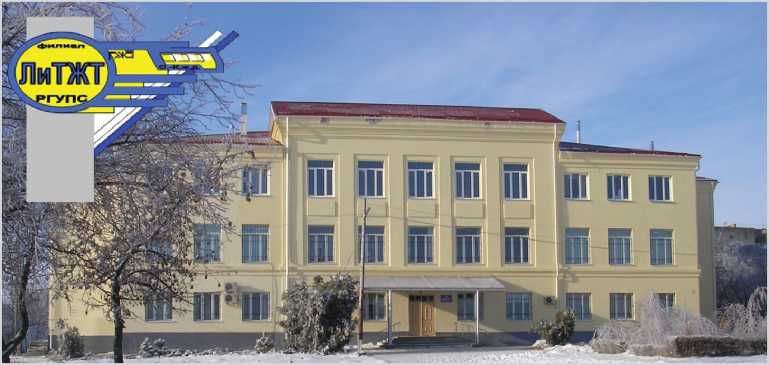 Лиховской техникум железнодорожного транспорта – филиал РГУПС№Код по Общероссийскому классификатору профессий рабочих, должностей служащих и тарифных разрядов (ОК 016-94)Наименование профессииМаксимальный срок обучения(недель)17244Приемосдатчик груза и багажа818401Сигналист416033Оператор сортировочной горки1215894Оператор поста централизации1718726Составитель поездов416269Осмотрщик вагонов1216275Осмотрщик-ремонтник вагонов1218540Слесарь по ремонту подвижного состава817334Проводник пассажирского вагона1219890Электромонтер по обслуживанию и ремонту устройств сигнализации, централизации и блокировки2417270Приемщик поездов412624Кабельщик спайщик2016885Помощник машиниста электровоза 3316878Помощник машиниста тепловоза33